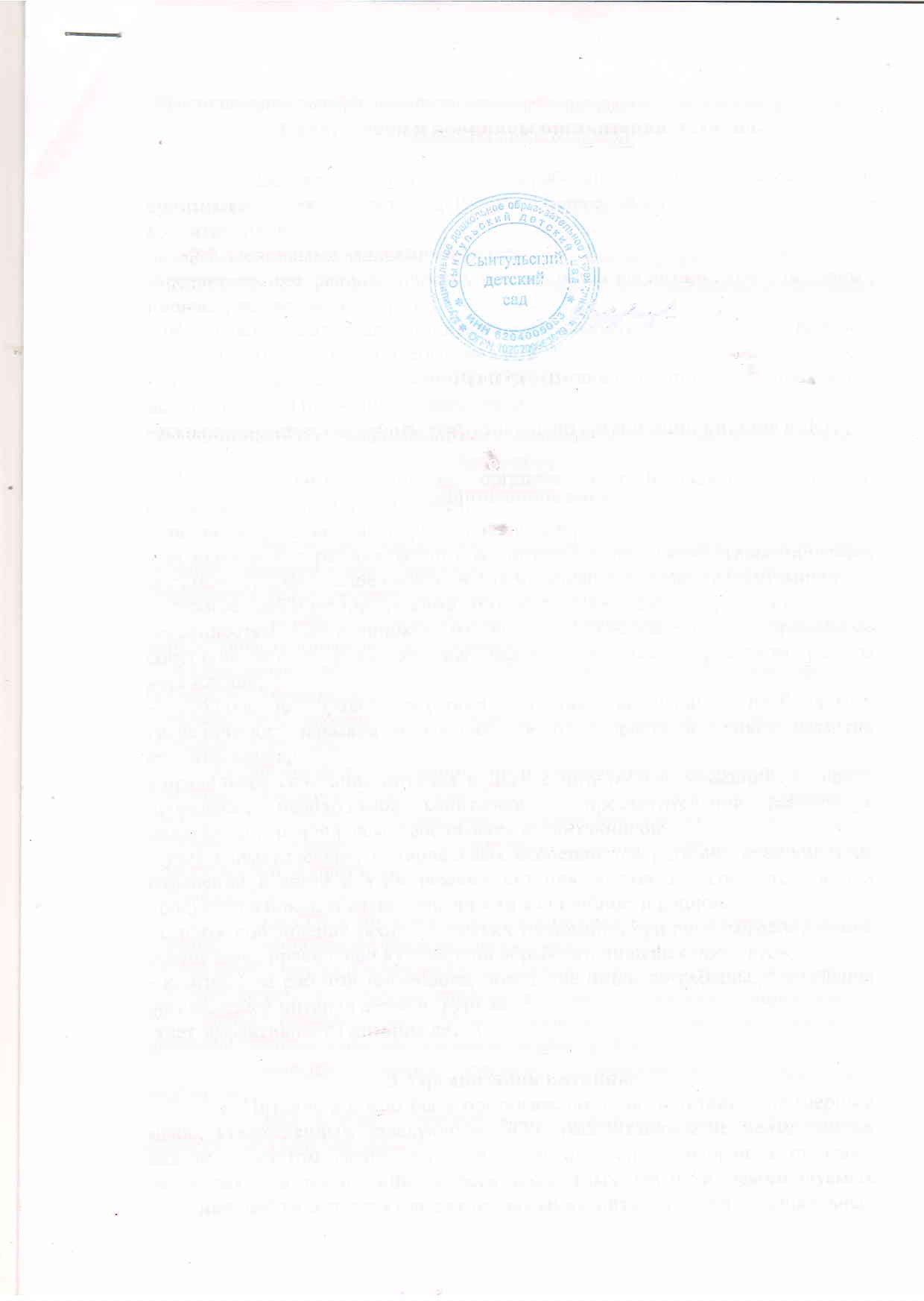 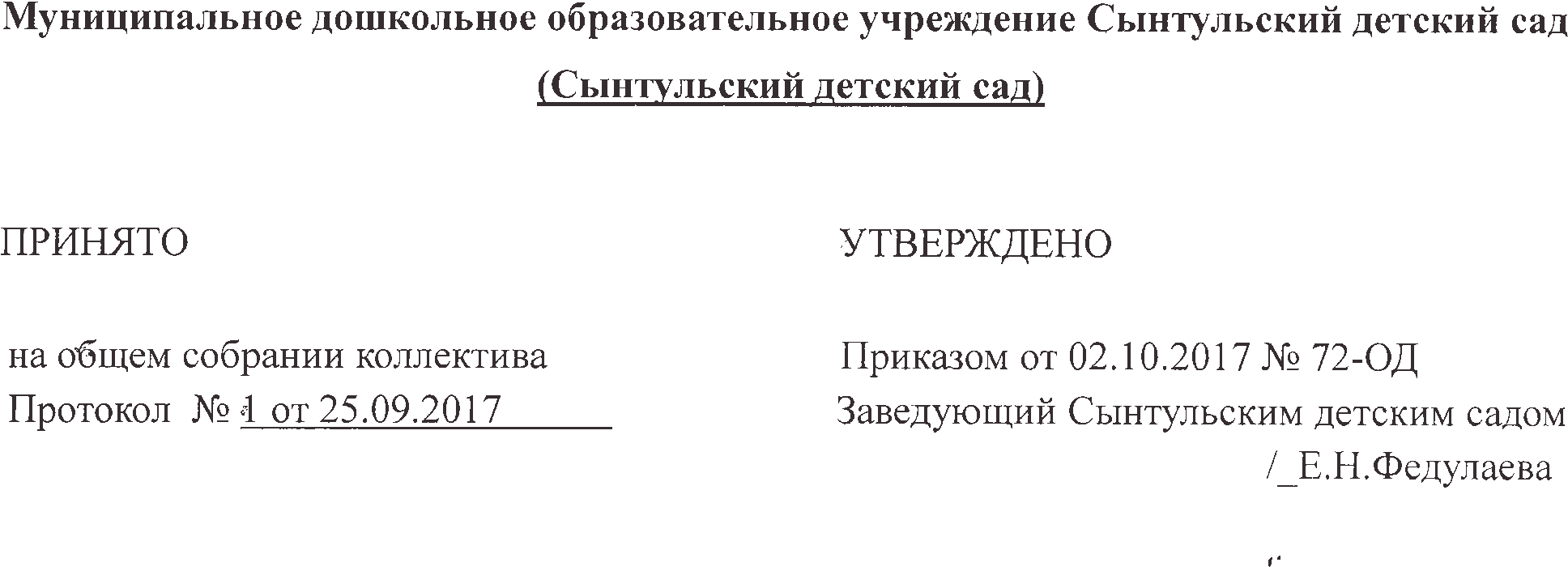 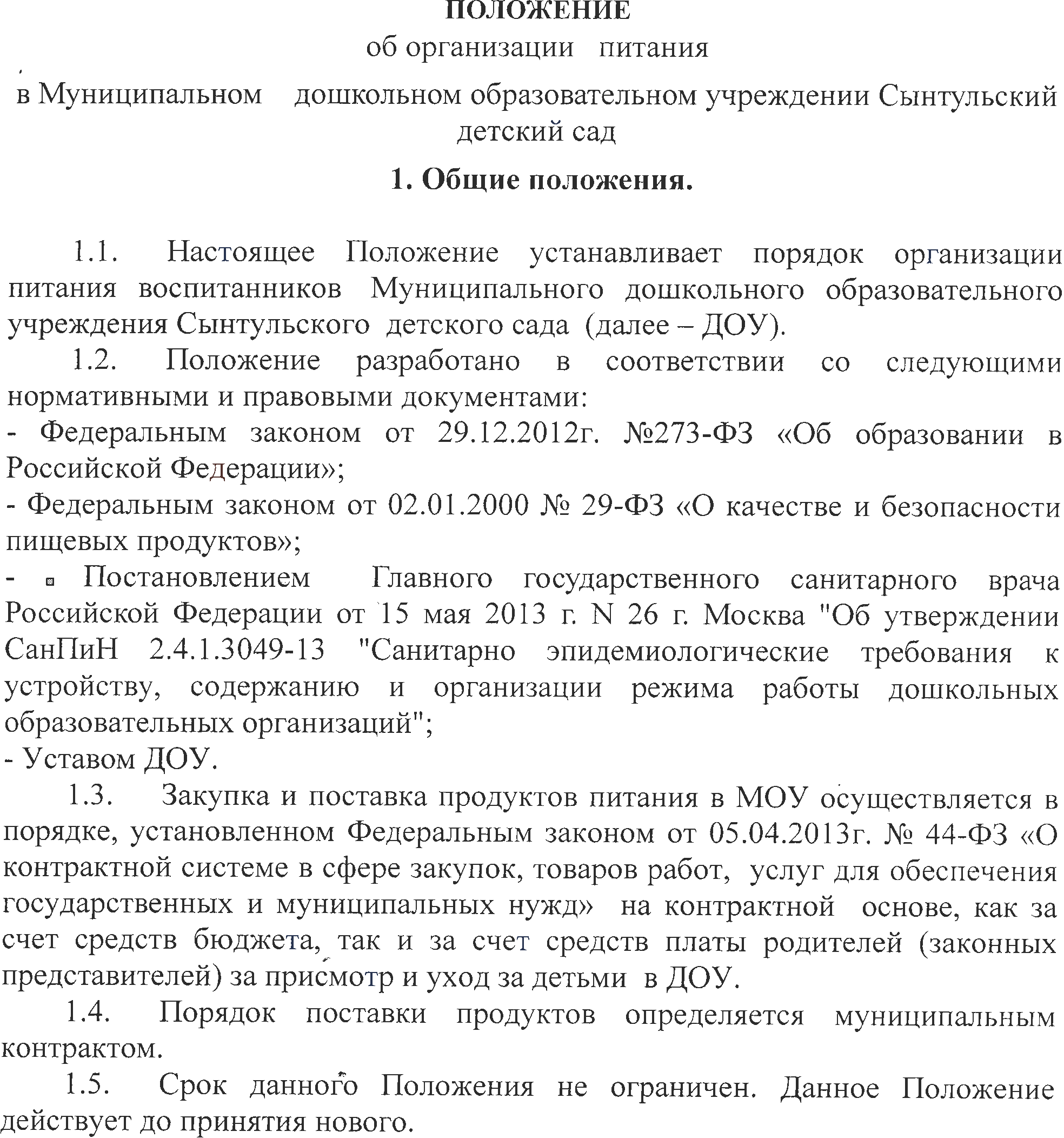 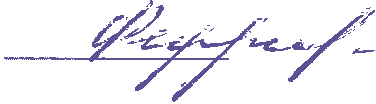 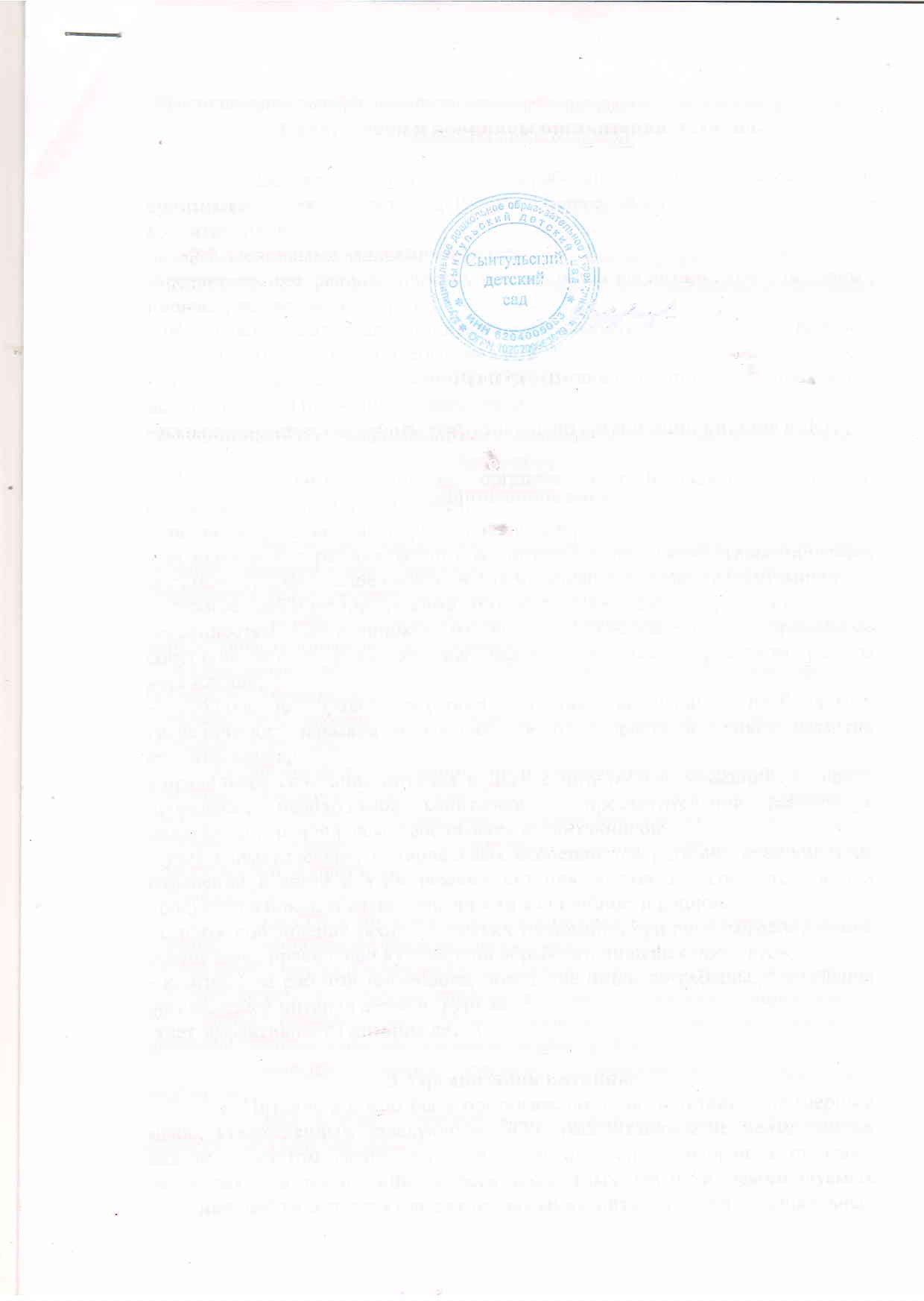 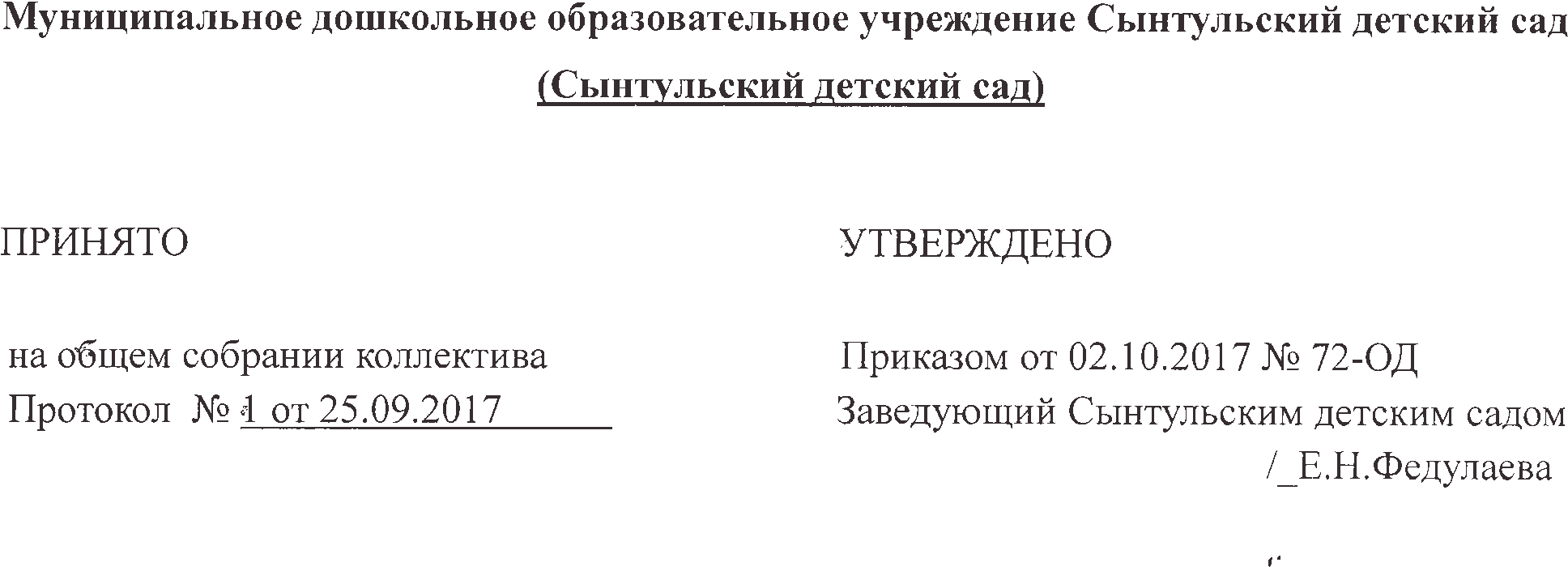 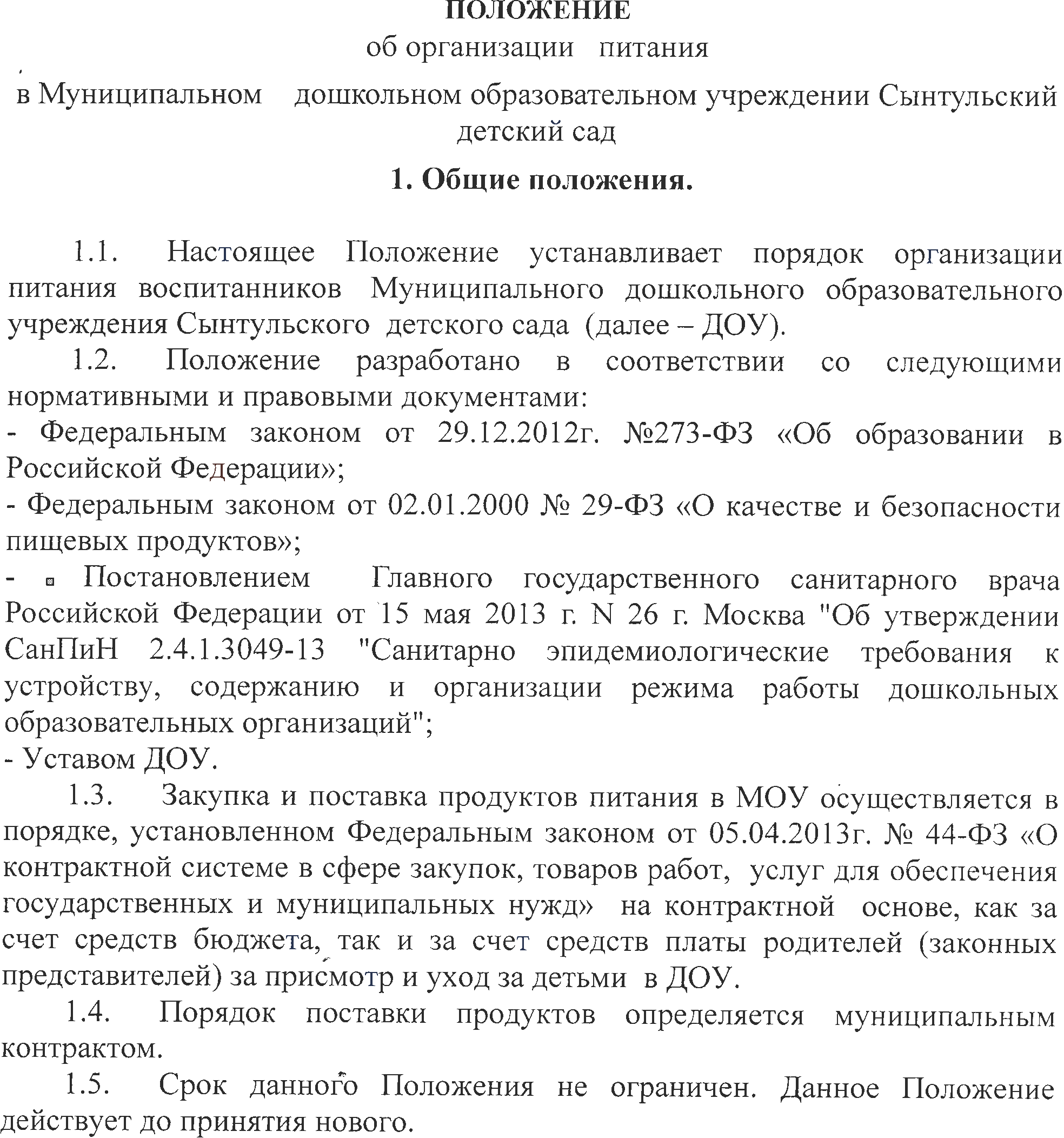 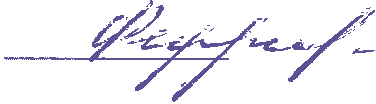 2. Цели, задачи и принципы организации питания.2.1. Настоящее Положение разработано в целях эффективной организации деятельности ДОУ по охране и укреплению здоровья воспитанников.2.2. Основными задачами являются: -удовлетворение физиологических потребностей воспитанников в основных пищевых веществах и энергии; - обеспечение сбалансированного питания воспитанников в соответствии с их возрастом и временем пребывания в ДОУ; - гарантия качества и безопасности питания и пищевых продуктов, используемых в питании;- повышение качества работы сотрудников по организации питания в ДОУ; 2.3. Основные принципы организации рационального здорового сбалансированного питания детей:- составление полноценных рационов питания; - использование разнообразного ассортимента продуктов, гарантирующих достаточное содержание необходимых минеральных веществ и витаминов; - строгое соблюдение режима питания, отвечающего физиологическим особенностям воспитанников различных возрастных групп, правильное сочетание его с режимом дня каждого ребенка и режимом работы учреждения; - соблюдение правил эстетики питания, воспитание необходимых гигиенических навыков в зависимости от возраста и уровня развития воспитанников; - правильное сочетание питания в ДОУ с питанием в домашних условиях, проведение необходимой санитарной - просветительной работой с родителями, гигиеническое воспитание воспитанников; - учет климатических, национальных особенностей региона, времени года, изменений в связи с этим режима питания, включение соответствующих продуктов и блюд, сбалансированности калорийности рациона; - строгое соблюдение технологических требований при приготовлении пищи, обеспечение правильной кулинарной обработки пищевых продуктов; - контроль за работой пищеблока, доведение пищи до ребенка, правильной организацией питания детей в группах; -учет эффективности питания детей.3. Организация питания.		3.1. Питание должно быть организовано в соответствии с примерным   меню, утвержденным заведующим ДОУ, рассчитанным не менее чем на недели, с учетом физиологических потребностей в энергии и пищевых веществах для воспитанников всех возрастных групп и рекомендуемых суточных наборов продуктов для организации питания детей в дошкольных образовательных организациях. 		3.2.  При 12-часовом пребывании детей в ДОУ организуется 4-х разовое питание. При распределении общей калорийности суточного питания детей  используется следующий норматив: завтрак – 20 - 25%; обед – 30-35%; полдник 10-15%, ужин – 20-25%. 3.3.  Примерное меню должно содержать информацию о количественном составе основных пищевых веществ и энергии по каждому блюду, приему пищи, за каждый день и в целом за период его реализации, ссылку на рецептуру используемых блюд и кулинарных изделий. Наименования блюд и кулинарных изделий должны соответствовать их наименованиям, указанным в используемых сборниках рецептур. В примерном меню не допускается повторений одних и тех же блюд или кулинарных изделий в один и тот же день или в смежные дни. 		3.4. Производство готовых блюд осуществляется в соответствии с технологическими картами, в которых отражается рецептура и технология приготавливаемых блюд и кулинарных изделий, оформленным согласно требованиям СанПиН 2.4.1.3049-13.           3.5. При отсутствии каких - либо продуктов в целях обеспечения полноценного сбалансированного питания разрешается производить их замену на равноценные по составу продукты в соответствии с утвержденной СанПиН 2.4.1.3049-13 таблицей замены продуктов по белкам и углеводам.		3.6.  На основании утвержденного примерного меню ежедневно составляется меню-раскладка, с указанием выхода блюд для детей разного возраста. Допускается составление (представление) меню-раскладки в электронном виде.  3.7. Меню-требование является основным документом для приготовления пищи на пищеблоке. Вносить изменения в утверждённое меню-раскладку без согласования с заведующей ДОУ запрещается.3.8. В меню-требовании указывается количество детей, расход продуктов по каждому блюду для одного ребенка.		3.9. Организация питания осуществляется на основе принципов «щадящего питания». При приготовлении блюд должны соблюдаться щадящие технологии: варка, запекание, припускание, пассерование, тушение, приготовление на пару, жарочном шкафу.  При приготовлении блюд не применяется жарка.  		3.10. При отсутствии в рационе питания витаминизированных напитков проводится искусственная C-витаминизация. Искусственная C-витаминизация в дошкольных образовательных организациях (группах) осуществляется из расчета для детей от 1 - 3 лет - 35 мг, для детей 3 - 6 лет - 50,0 мг на порцию. Препараты витаминов вводят в третье блюдо (компот или кисель) после его охлаждения до температуры 15 °C (для компота) и 35 °C (для киселя) непосредственно перед реализацией. Витаминизированные блюда не подогреваются.  			3.11. Медицинская сестра анализирует рацион дневного питания детей, ассортимент используемых в меню продуктов, содержание жиров, белков, углеводов. 			3.12. Необходимые расчеты и оценку использованного на одного ребенка среднесуточного набора пищевых продуктов проводят 1 раз в десять дней. По результатам оценки, при необходимости, проводят коррекцию питания в течение следующей недели (декады).			3.13. Подсчет энергетической ценности полученного рациона питания и содержания в нем основных пищевых веществ (белков, жиров и углеводов) проводят ежемесячно.			3.14. Для обеспечения разнообразного и полноценного питания детей в ДОУ и дома родителей информируют об ассортименте питания ребенка, вывешивая ежедневное меню в приемных зонах групповой ячейки. В ежедневном меню указывается наименование блюда и объем порции.  			3.15. Объем приготовленной пищи должен соответствовать количеству детей и объему разовых порций.			3.16. Выдача готовой пищи для групп осуществляется строго по графику, утверждённому заведующим ДОУ. 		3.17. Контроль за приготовлением пищи проводится бракеражной комиссией в составе повара, медицинского работника, заместителя заведующего.  Результаты контроля регистрируются в журнале «Бракераж готовой (кулинарной) продукции». Масса порционных блюд должна соответствовать выходу блюда, указанному в меню. При нарушении технологии приготовления пищи, а также в случае неготовности, блюдо допускают к выдаче только после устранения выявленных кулинарных недостатков.			3.18. Непосредственно после приготовления пищи отбирается суточная проба готовой продукции.Объем суточной пробы составляет: порционные блюда - в полном объеме; холодные закуски, первые блюда, гарниры, третьи и прочие блюда - не менее 100 г. 			Пробу отбирают стерильными или прокипяченными ложками в стерильную или прокипяченную стеклянную посуду с плотно закрывающимися крышками (гарниры и салаты - в отдельную посуду) и сохраняют  не менее 48 часов при температуре +2 - +6 °C в отдельном холодильнике или в специально отведенном месте в холодильнике для молочных продуктов, гастрономии. Посуду с пробами маркируют с указанием приема пищи и датой отбора. Контроль за правильностью отбора и хранения суточной пробы осуществляет повар.			3.19. Прием пищевых продуктов и продовольственного сырья в ДОУ осуществляется при наличии товаросопроводительных документов, подтверждающих их качество и безопасность (товаротранспортной накладной, счета-фактуры, удостоверения качества, при необходимости ветеринарного свидетельства). Продукция поступает в таре производителя (поставщика). При поставке продукции, расфасованной поставщиком, необходимо на этикетке поставщика проверять информацию об изготовителе, дате и стране выработки продукции либо наличие этикетки изготовителя на продукции. Документация, удостоверяющая качество и безопасность продукции, маркировочные ярлыки (или их копии) должны сохраняться до окончания реализации продукции.			3.20. Входной контроль поступающих продуктов осуществляет заместитель заведующего по АХЧ. Результаты контроля регистрируются в журнале «Бракераж поступающего продовольственного сырья и пищевых продуктов». Не допускаются к приему пищевые продукты с признаками недоброкачественности, а также продукты без сопроводительных документов, подтверждающих их качество и безопасность, не имеющие маркировки, в случае если наличие такой маркировки предусмотрено законодательством Российской Федерации.			3.21. Пищевые продукты хранят в соответствии с условиями хранения и сроками годности, установленными предприятием-изготовителем в соответствии с нормативно-технической документацией. Складские помещения для хранения продуктов оборудуют приборами для измерения температуры воздуха, холодильное оборудование - контрольными термометрами.	3.22. Пищеблок должен быть оборудован необходимым технологическим, холодильным и моечным оборудованием. Все должно быть исправно.	3.23. Технологическое оборудование, инвентарь, посуда, тара должны быть изготовлены из материалов, разрешенных для контакта с пищевыми продуктами. Весь кухонный инвентарь и кухонная посуда должны иметь маркировку для сырых и готовых пищевых продуктов. При работе технологического оборудования должна быть исключена возможность контакта пищевого сырья и готовых к употреблению продуктов. 			3.24. В помещениях пищеблока ежедневно проводится уборка: мытье полов, удаление пыли и паутины, протирание радиаторов, подоконников; еженедельно с применением моющих средств проводится мытье стен, осветительной арматуры, очистка стекол от пыли и копоти. Один раз в месяц необходимо проводить генеральную уборку с последующей дезинфекцией всех помещений, оборудования и инвентаря.         3.25.В помещениях пищеблока дезинсекция и дератизация проводится специализированными организациями.3.26. Столовая и чайная посуда выделяется для каждой группы из расчета не менее одного комплекта на одного ребенка согласно списочного состава детей в группе. Не допускается использовать посуду с отбитыми краями, трещинами, сколами.3.27. Мытье, обработка посуды и инвентаря проводится согласно утвержденным СанПиН 2.4.1.3049-13 инструкциям, которые должны вывешиваться на рабочем месте.3.28. Работники пищеблока проходят медицинские осмотры и обследования, профессиональную гигиеническую подготовку не реже 1 раза в год, должны иметь личную медицинскую книжку, куда вносят результаты медицинских обследований и лабораторных исследований, сведения о прививках, перенесенных инфекционных заболеваниях, сведения о прохождении профессиональной гигиенической подготовки. 4. Распределение обязанностей работников по организации питания	4. 1. Заведующий Учреждением:	4.1.1. Обеспечивает непрерывную и безопасную деятельность учреждения по организации питания воспитанников, несет ответственность за организацию питания воспитанников в соответствие с нормативными правовыми актами,  санитарными правилами и нормами Российской Федерации, Уставом ДОУ и настоящим Положением;        4.1.2. При оформлении ребёнка в ДОУ информирует родителей об организации питания детей в учреждении;4.1.3. Назначает из числа своих работников ответственного за организацию питания в ДОУ;4.1.4.Ежедневно утверждает меню -  требование.4.2. Заместитель заведующего по АХР:4.2.1. Контролирует состояние пищеблока, при необходимости принимает меры к замене устаревшему  оборудованию, его ремонту и обеспечению запасными частями; обеспечивает необходимый текущий ремонт помещений пищеблока,  контролирует соблюдение требований СанПиН 2.4.1.3049-13 4.2.2.  Обеспечивает пищеблок достаточным количеством столовой и кухонной посуды, спецодеждой, санитарно-гигиеническими средствами, разделочным оборудованием и уборочным инвентарем;4.2.3. Оформляет документы на продукты питания и контролирует их своевременную доставку в ДОУ;4.2.4. Организует  выгрузку и размещение продуктов питания в кладовой;4.2.5. Контролирует качество доставляемых продуктов, наличие сопроводительных документов, соблюдение правил их хранения и реализации. Ведёт «Журнал бракеража поступающего продовольственного сырья и пищевых продуктов»;4.2.6. Осуществляет хранение продуктов на складе в соответствии с санитарными правилами, соблюдая товарное соседство, несет ответственность за сроки хранения, систематически производит переборку овощей и фруктов;4.2.7. Выдает продукты  в соответствии с ежедневным меню, производит добор или возврат продуктов в случае корректировки меню по количеству порций;4.2.8. Обеспечивает работу и правильную эксплуатацию электрооборудования. Следит за исправностью холодильного оборудования и ведёт «Журнал учета температурного режима   холодильного оборудования пищеблока», «Журнал учета температурного режима в складских помещениях», своевременно сообщает руководителю о неисправностях и принимает меры по их устранению; 4.2.9. Содержит помещение склада в соответствии с установленными санитарными нормами;4.2.10.    Заполняет документацию по приходу и расходу продуктов питания;4.2.11. Готовит отчеты для бухгалтерии.4.3. Медицинская сестра:	4.3.1. Ежедневно составляет меню-требование на основании примерного десятидневного меню и технологических карт; 	4.3.2. Знакомит родителей с примерным  десятидневным  меню;	4.3.3. Осуществляет контроль за технологией приготовления пищи;	4.3.4. Осуществляет контроль за правильностью закладки продуктов, контролирует соблюдение норм выхода порций, следит за  графиком и правильностью отпуска блюд с пищеблока в группы;	4.3.5. Перед отпуском готовых блюд с пищеблока в группы совместно с членами бракеражной комиссии снимает пробу и отмечает результаты пробы в журнале «Бракераж готовой (кулинарной) продукции»;	4.3.6. Систематически проводит расчет химического состава  и  калорийности пищевого рациона (по накопительной ведомости), 1 раз в 10 дней контролирует выполнение среднесуточной нормы выдачи продуктов на 1 ребенка,   при необходимости проводит коррекцию питания;	4.3.7. Проводит С-витаминизацию III блюда, заполняет «Журнал проведения витаминизации третьих и сладких блюд»;	4.3.8. Контролирует  правильность отбора и хранения суточных проб;        4.3.9. Контролирует организацию питания в группах;	4.3.10. Контролирует ведение  табелей на питание детей по группам, а также «Журнала термометрии  холодильного оборудования пищеблока», «Журнала бракеража поступающего продовольственного сырья и пищевых продуктов»;	4.3.11. Ведет соответствующую   документацию   по организации питания- картотеку технологических карт приготовления блюд, - Журнал «Бракераж готовой (кулинарной) продукции».-«Журнал здоровья»	4.3.12. Осуществляет контроль за санитарным состоянием пищеблока, инвентаря, посуды, а также за соблюдением правил личной гигиены работниками пищеблока;	4.3.13. Ежедневно перед началом работы осматривает персонал пищеблока с целью выявления заболеваний кожи или кишечной симптоматики у работников. 	4.3.14. Осуществляет производственный контроль в учреждении в соответствии с требованиями СанПин.	4.4. Повар:		4.4.1. Должен знать особенности приготовления пищи для детей раннего и дошкольного возраста (в т.ч. для детей больных аллергическими заболеваниями);4.4.2. Контролирует качество продуктов, поступающих на пищеблок, соблюдение правил их хранения и реализации;4.4.3. Обеспечивает соблюдение технологии приготовления пищи, норм закладки сырья, санитарных правил по обработке продуктов;4.4.4. Проводит ежедневно с медицинской сестрой бракераж готовой продукции;4.4.5. Следит за количеством и качеством продуктов питания, полученных со склада ДОУ в соответствии с меню-требованием; 		4.4.6. Обеспечивает своевременное, в соответствии с режимом работы ДОУ, качественное приготовление пищи;4.4.7. Готовит, порционирует и  раздает готовую пищу в соответствии с выходом блюд, указанных в меню;4.4.8. Отбирает контрольные   блюда  перед раздачей и отвечает за наличие контрольных блюд;4.4.9. Участвует в составлении ежедневного меню.Организация питания в группах.5.1.Воспитатель:осуществляет руководство организацией питания детей в группе;ежедневно доводят до сведения  медсестры количества  присутствующих детей;информируют родителей о питании детей, вывешивая в приёмной ежедневное меню;создаёт безопасные условия при подготовке и во время приема пищи, организует кормление детей в соответствии с утверждённым режимом дня;обеспечивает каждому ребенку положенную норму питания во время кормления;выполняет требования медицинского персонала, рекомендации по индивидуальному питанию детей;следит за эстетикой питания, сервировкой стола, прививает  детям гигиенические навыки. каждый воспитанник  должен иметь постоянное место за столом, соответствующее росту ребенка. воспитатель с целью формирования трудовых навыков и воспитания самостоятельности организует дежурство детей по столовой, начиная со средней группы, дети под присмотром взрослого помогают  помощнику воспитателя   сервировать столы. предусматривает в планах воспитательной работы мероприятия, направленные на формирование здорового образа жизни воспитанников, потребности в сбалансированном и рациональном питании, воспитатель знакомит детей с названием употребляемых в пищу блюдПосле каждого приема пищи воспитатель отмечает аппетит детей, отношение их к новым блюдам, наличие остатков пищи. систематически выносит на обсуждение в ходе родительских собраний вопросы обеспечения полноценного питаниявносят на обсуждение на заседаниях педагогического совета, совещаниях предложения по улучшению питания5.2. Помощник воспитателя:проводит обработку столов в групповых помещениях  до и после каждого приёма пищи;приносит из кухни в группу пищу; перед раздачей пищи детям обязан:  - тщательно вымыть руки;- надеть специальную одежду для раздачи пищи;- сервировать столы в соответствии с приемом пищи (сервировка стола включает наличие салфеток бумажных  в стаканчике,  столовых приборов);5.2.4. во время раздачи пищи соблюдает все рекомендации по питанию детей;5.2.5. осуществляет гигиенический уход за детьми, организует с учетом возраста воспитанников их работу по самообслуживанию, оказывает им необходимую помощь;    5.2.6. моет и убирает посуду согласно санитарно-гигиеническим нормам, использует ее по назначению согласно маркировке;5.2.7. блюда  необходимо подавать  не  горячими, но и не холодными, Подача блюд и прием пищи в обед осуществляется в следующем порядке:- разливают III блюдо в чашки;- подается первое блюдо;- дети рассаживаются за столы и начинают прием пищи;- по мере употребления детьми блюда,  помощник воспитателя  убирает со столов тарелки из-под первого;- подается второе блюдо; - прием пищи  заканчивается приемом третьего блюда;5.2.8.Запрещается:- привлекать детей к получению пищи с пищеблока;  - торопить, отвлекать детей посторонними разговорами, замечаниями во время приема пищи;- заставлять  воспитанников долго сидеть за столами в ожидании начала  или окончания  еды, а также смены блюд;	5.2.9. В группах раннего возраста детей, у которых не сформирован навык самостоятельного приема пищи, докармливают, используя дополнительные столовые приборы (тарелка и ложка), давая малышам возможность действовать самостоятельно.6. Контроль за организацией питания воспитанников.6.1. За правильной организацией питания детей в ДОУ контроль осуществляется  заведующим ДОУ,   медицинской сестрой, заместителем заведующего по АХЧ,  поваром,  родительским комитетом.6.2. Контроль  над  организацией питания воспитанников в ДОУ осуществляет  бракеражная комиссия, утвержденная приказом  заведующего.6.7.1. Бракеражная    комиссия:проверяет качество, объем и выход приготовленных блюд, их соответствие утвержденному меню;следит за соблюдением санитарных норм и правил на пищеблоке, ведением журнала учета сроков хранения и реализацией скоропортящихся продуктов;проверяет выполнение натуральных физиологических норм питания; сервировку столов; гигиену приема пищи; оформление блюд.разрабатывает график получения приготовленных блюд по группам;формирует предложения по улучшению организации питания воспитанниковконтролирует закладку продуктов.7. Ответственность за работу по организации питания.7.1. Все работники ДОУ, отвечающие за организацию питания детей,  за неисполнением или ненадлежащим исполнением должностных обязанностей в соответствии с законодательством Российской Федерации   могут быть подвергнуты следующим видам ответственности: - дисциплинарной; - материальной; - административной; - гражданско-правовой; - уголовной. 